東深井福祉会館/障害者福祉センターの予定7月～8月　　　　　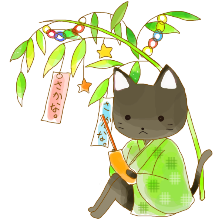 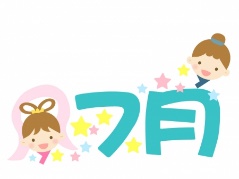 *主なイベントは流山市広報・福祉会館ホームページに掲載t 04.7155.3638/f 04.7153.3437整理券配布に関して：会館スタッフが出勤するのは8時30分です。それ以前に会館にお越しいただくと、ご近所の皆様の迷惑になりますので、ご遠慮ください。また、費用が発生するイベントに関しては整理券配布と同時に集金させていただきますので、お釣りのないようにご用意ください。ご協力のほどよろしくお願いいたします。日時イベント名内容所属7/3(月)＆8/7（月）13：30～15:00千寿の会水無月&文月午後のひとときに気軽な交流をする時間です。どの年齢層の方もご参加いただけ、お楽しみいただけます！7月はモキハナさんによるフラダンスの披露が、8月はさくら会さんによる新舞踊の披露があります。　費用～お茶代100円・※7月の千寿の会の申し込みは締め切りました。8月の千寿の会の申込期間は7/12(水)から7/28(金)までです（定員50名に達し次第締め切り）自主講座2F福祉会館6/22（木）～7/10（月）申込受付期間障害者料理講座7/21（金）10：00～13：00障害者手帳お持ちの方対象。送迎・申込み1週間前まで　7月は初石公民館です。メニューはタコライス、グリーンサラダ、冷製コーンスープ。￥50０以内　障害センター1F6/22（木）～7/14（金）申込受付期間ボランティア養成講座7/26（水）、8/4（金）、8/16（水）、8/23（水）10：00～12：00毎年、地域で活躍するたくさんの方がボランティア養成講座にいらしています。今年はひきこもりについて理解を深める講座を開催します。ひきこもり状態にある当事者やご家族への支援にかかわる各機関の専門家の講義を通し、今後のボランティア活動に活かす学びや体験を経験してみませんか？※7/26（水）勝本正實氏、8/4（金）肥田裕久医師、8/16（水）天野敬子氏、8/23（水）林辰巳氏、白井亨氏にお話しいただきます。自主事業障害センター1F7/27(木)＆8/24（木）13:30～15:00ダンスセラピーダンスセラピーは習うダンスではなく体を動かす時間です。毎月第4木曜日午後、2階大広間にて受付は毎月1日～当日先着20名自主講座2Ｆ福祉会館7/2(日)～定員まで申込受付期間「ひきこもりとは」8/4（金）10:00～12：00ひきこもりについて精神科医師肥田裕久氏からお話を伺います。ひきこもり状態にある人は、対人面や日常生活、将来において悩みを抱え社会的に孤立していることが多いです。正しい知識を得て偏見を払拭し、ご家族を含め適切なサポートができるように、肥田先生がわかりやすくお話いたします。沢山の方のご参加、お待ちしております。※本講座はボランティア養成講座のカリキュラムの一つですが、オープン講座としてどなたでもご参加いただけます。自主事業障害センター1F7/3（月）　AM８：４５～整理券配布定員になり次第配布終了星を観る会8/5（土）19：00～21：00今年も気象予報士で南極観測隊にも参加されている武田康男さんが星を観ながら解説を行います。土星、木星、月などの観測を予定しています。星を観察しながら、夏の夜に宇宙に想いをめぐらせませんか？子どもから大人まで楽しめるイベントです。定員30名。※1曇雨天時は、室内にて写真や映像を使用したお話を予定しております。※2夏場ですので虫よけ対策をお願いいたします。※3天体望遠鏡を個人で持ち込まれることはご遠慮ください。自主講座2F福祉会館9月以降実施の講座で7・8月申込みの講座参加者追加募集中！会館祭り9/2（土）10：00～15：00今年もやります！会館祭り！現在、会館祭りにて日々の練習の成果を披露して下さる出演者を追加募集中です！是非ご参加ください一階ではフランクや無農薬野菜の販売、お子さんが楽しめるゲームコーナーなど盛りだくさんです！※今年は都合により一か月早い開催です。自主事業2F福祉会館8/2（水）～8/24（木）聞こえのサポーター講座（全4回）9/6（水）、9/13（水）9/20（水）、9/27（水）10：00～12：00老人性難聴などで聞こえなくなった、聞こえにくくなったという人が増えています。聞こえのサポーター講座は、こうした方々と「筆談」で対話するテクニックを学びます。ご家族に、ご近所に、職場に聞こえにくくなった人がいる方は、是非お申込みください。定員20名。テキスト代300円。自主講座1F　障害センター8/22（木）～9/15（金）申込受付期間障害者料理講座9/22（金）10：00～13：00障害者手帳お持ちの方対象。送迎・申込み1週間前まで　9月は南流山センターです。メニューはレンコン入り鶏肉のつくね焼き、栗入り五目御飯、里芋の味噌汁。￥50０以内　障害センター1F